 正和書院附設光明幼兒園  108年12月份菜單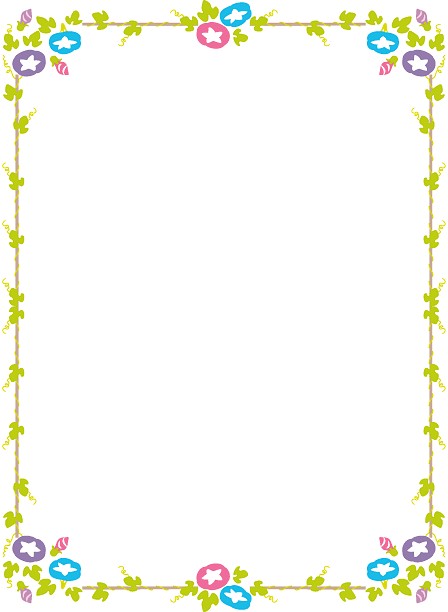 日期星期早上點心午餐午餐下午點心2一烏龍炒麵番茄蔬菜湯吐司.決明子茶3二 酸菜麵腸、金菇三絲、有機蔬菜蘿蔔丸子湯玉米濃湯4三香菇素肉燥、炒銀芽三絲、有機蔬菜味噌海帶湯菇菇麵5四古早味菜埔、高麗菜燒粉絲、有機蔬菜蕃茄豆腐湯芋頭西米露6五紅燒豆腐、咖哩蔬菜冬粉、有機蔬菜大黃瓜什錦湯水餃9一素香炸醬麵什錦蔬菜湯包子.麥茶10二梅干素肉燥、枸杞南瓜、有機蔬菜香菇冬瓜湯紅豆湯11三素東坡、客家小炒、有機蔬菜藥膳山藥湯餛飩湯12四糖醋豆包、百菇銀芽、有機蔬菜海帶蕃茄蔬菜湯日式味增麵13五糖醋豆包、小黃瓜三色丁、有機蔬菜蔬菜蘿蔔湯芋頭粥16一紅燒麵有機饅頭養生茶17二滷豆干、龍鬚蒼蠅頭、有機蔬菜三絲菇湯綠豆地瓜湯18三咖哩、金針菇燴芥菜、有機蔬菜味噌湯鹹粥19四麻婆豆腐、香菇燴大黃瓜、有機蔬菜香菇豆皮金針湯清粥小菜20五酸菜麵腸、玉米三色丁、有機蔬菜大瓜菇菇湯什錦麵23一滷海帶、珍菇燴小黃瓜、有機蔬菜猴頭菇冬瓜湯大補湯24二素焿麵什錦粥25三紅燒豆干、三杯馬鈴薯、有機蔬菜酸菜鮑菇湯木耳蓮子湯26四香菇素肉燥、珍菇燴豆薯、有機蔬菜什錦蔬菜湯粿仔條27五蕃茄豆腐、螞蟻上樹、有機蔬菜莧菜豆腐湯麻油雞絲麵30一什錦炒麵番茄玉米湯地瓜薯條31二咖哩馬鈴薯燉紅蘿蔔、豆包三絲、有機蔬菜藥膳山藥湯芋圓湯